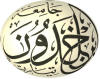 تصريـح شــرفي خاص بالالتزام بقواعد النزاهة العلمية لإنجاز بحث(ملحق القرار الوزاري رقم 933 المؤرخ في 28/07/2016 المتعلق بالوقاية ومحاربة السرقة العلمية)أنا الممضي أدناه، السيد(ة) …………………………………………………………………………الصفة: (طالب، أستاذ باحث) ………………………………………..………………………………الحامل لبطاقة التعريف الوطنية / رخصة سياقة رقم :…………………………………………………....والصادرة بتاريخ :………………………… عن: …………………………………………….……المسجّل(ة) بكلية ..........................................................قسم ..............................................................و المكلف بإنجاز أعمال بحث: مذكرة ماستر عنوانها: ........................................................................................................................................................................................................................................................................................................أصرح بشرفي أني ألتزم بمراعاة المعايير العلمية والمنهجية ومعايير الأخلاقيات المهنية النزاهة الأكاديمية المطلوبة في إنجاز البحث المذكور أعلاه.التاريخ :_______________________اسم وإمضاء المعني